Publicado en México  el 13/06/2018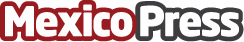 gA: Millenials acelerarán transformación digital de los retailers en MéxicoLa empresa gA apunta que la adopción de tecnologías para reforzar la interacción con el consumidor permitirá a este sector competir con proveedores de talla internacionalDatos de contacto:Miguel ArreortuaNota de prensa publicada en: https://www.mexicopress.com.mx/ga-millenials-aceleraran-transformacion Categorías: Nacional E-Commerce Consumo Ciudad de México Digital http://www.mexicopress.com.mx